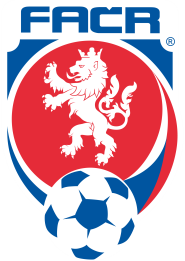 Výsledky VÝBĚRU OFS FRÝDEK-MÍSTEK na Mezinárodní družební halový turnaj st. dorostenců a st. žáků fotbalových svazů Čadca – Skoczów - Frýdek-Místekv sobotu 1.12.2018 ve sportovní hale v Korni Ročník 2000                                  FM 00 – Čadca 1:1 ( 1:0 ) Martynek                                  FM 00 – Skoczow  1:4 ( 0:4 ) Szotkowski Petr                                  Čadca – Skoczow   2:2  ( 1:1 )Skoczow        6:3    4bČadca            3:3    2bFM                 2:5    1bRočník 2004       FM – Čadca   2:0 ( 1:0 )       FM – Skoczow  2:7 ( 1:2 )       Čadca – Skoczow  1:4 ( 0:2 )Skoczow     11:3    6bFM               4:7     3bČadca          3:4     0b